РЕГИОНАЛЬНАЯ СЛУЖБАПО ТАРИФАМ И ЦЕНАМ КАМЧАТСКОГО КРАЯПРОЕКТ ПОСТАНОВЛЕНИЯВ соответствии с Федеральным законом от 26.03.2003 № 35-ФЗ «Об электроэнергетике», постановлением Правительства Российской Федерации от 29.12.2011 № 1178 «О ценообразовании в области регулируемых цен (тарифов) в электроэнергетике, приказами Федеральной службы по тарифам от 06.08.2004 № 20-э/2 «Об утверждении методических указаний по расчету регулируемых тарифов и цен на электрическую (тепловую) энергию на розничном (потребительском) рынке», от 28.03.2013 № 313-э «Об утверждении регламента установления цен (тарифов) и (или) их предельных уровней, предусматривающего порядок регистрации, принятия к рассмотрению и выдачи отказов в рассмотрении заявлений об установлении цен (тарифов) и (или) их предельных уровней и формы принятия решения органом исполнительной власти субъекта Российской Федерации в области государственного регулирования тарифов», приказами Федеральной антимонопольной службы от 30.06.2017 № 875/17-ДСП «Об утверждении сводного прогнозного баланса производства и поставок электрической энергии (мощности) в рамках Единой энергетической системы России по субъектам Российской Федерации на 2018 год», от 13.10.2017 № 1354/17 «О предельных минимальных и максимальных уровнях тарифов на электрическую энергию (мощность) на 2018 год», постановлением Правительства Камчатского края от 19.12.2008 № 424-П «Об утверждении Положения о Региональной службе по тарифам и ценам Камчатского края», протоколом Правления Региональной службы по тарифам и ценам Камчатского края от ХХ.10.2018 № ХХПОСТАНОВЛЯЮ:1. Утвердить и ввести в действие с 01 января 2019 года по 31 декабря 2019 года экономически обоснованные тарифы на электрическую энергию (мощность), поставляемую АО «Корякэнерго» по объектам электроснабжения горнодобывающих предприятий (Карагинский муниципальный район Камчатского края, месторождение «Озерновское», Олюторский муниципальный район Камчатского края, месторождение «Ледяной», месторождение «Левтыринываям», Быстринский муниципальный район Камчатского края, группа месторождений «Камчатское золото», «Камголд») покупателям на розничном рынке в технологически изолированной электроэнергетической системе по договорам купли-продажи (договорам энергоснабжения), без дифференциации по уровням напряжения, с календарной разбивкой согласно приложению;2. Настоящее постановление вступает в силу со дня его официального опубликования.Руководитель Региональной службыпо тарифам и ценам Камчатского края                                              О.Н. Кукиль  Экономически обоснованные тарифы на электрическую энергию (мощность), поставляемую АО «Корякэнерго» по объектам электроснабжения горнодобывающих предприятий (Пенжинский муниципальный район Камчатского края, месторождение «Аметистовое», Карагинский муниципальный район Камчатского края, месторождение «Озерновское», Олюторский муниципальный район Камчатского края, месторождение «Ледяной», месторождение «Левтыринываям», Быстринский муниципальный район Камчатского края, группа месторождений «Камчатское золото», «Камголд») покупателям на розничном рынке в технологически изолированной электроэнергетической системе по договорам купли-продажи (договорам энергоснабжения), без дифференциации по уровням напряжения1с 01 января 2019 года по 31 декабря 2019 годаПримечание: <1> В данном приложении указаны тарифы на электрическую энергию (мощность), производимую электростанциями АО «Корякэнерго» по объектам электроснабжения горнодобывающих предприятий (Пенжинский муниципальный район Камчатского края, месторождение «Аметистовое», Карагинский муниципальный район Камчатского края, месторождение «Озерновское», Олюторский муниципальный район Камчатского края, месторождение «Ледяной», месторождение «Левтыринываям», Быстринский муниципальный район Камчатского края, группа месторождений «Камчатское золото», «Камголд»), с использованием которых осуществляется производство и поставка электрической энергии (мощности) на розничном рынке;<2> Трехставочный тариф на территории Камчатского края в соответствии с пунктом 78 Основ ценообразования в области регулируемых цен (тарифов) в электроэнергетике, утвержденных постановлением Правительства Российской Федерации от 29.12.2011 № 1178, не устанавливается.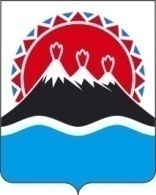 